Приложение №23а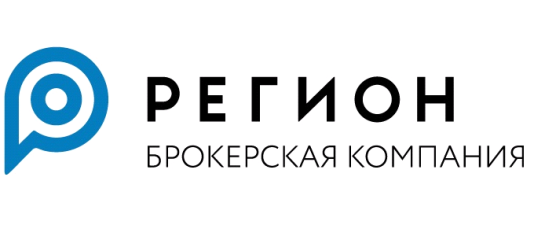 Первичное оформление Анкеты                                                                                                                     Внесение измененийАНКЕТА КЛИЕНТА - ФИЗИЧЕСКОГО ЛИЦАК Депозитарному договору № ____________________от «___» ____________ 20__ г.Подпись Клиента:Дата подписания Анкеты: «____» _______________ 20___ годаПодпись: ______________________________________ ФИО:___________________________________                                                                                 Анкета принята: «___» ____________ 20__ г.                                                         Подпись ________________/__________________/ Сотрудник подразделения по ПОД/ФТ:                                      Подпись ________________/_________________/Фамилия Имя Отчество (при наличии последнего)Фамилия Имя Отчество (при наличии последнего)Фамилия Имя Отчество (при наличии последнего)Фамилия Имя Отчество (при наличии последнего)Фамилия Имя Отчество (при наличии последнего)Фамилия Имя Отчество (при наличии последнего)Дата рожденияДата рожденияМесто рожденияМесто рожденияМесто рожденияГражданствоГражданство*СНИЛС (при наличии)*СНИЛС (при наличии)*СНИЛС (при наличии)Идентификационный номер налогоплательщикаИдентификационный номер налогоплательщикаИдентификационный номер налогоплательщикаИдентификационный номер налогоплательщикаИдентификационный номер налогоплательщикаИдентификационный номер налогоплательщикаСведения о том, является ли физическое лицо валютным резидентом/нерезидентом в соответствии с пунктами 6 и 7 статьи 1 Федерального закона от 10.12.2003 N 173-ФЗ                                                      резидент               нерезидентСведения о том, является ли физическое лицо валютным резидентом/нерезидентом в соответствии с пунктами 6 и 7 статьи 1 Федерального закона от 10.12.2003 N 173-ФЗ                                                      резидент               нерезидентСведения о том, является ли физическое лицо валютным резидентом/нерезидентом в соответствии с пунктами 6 и 7 статьи 1 Федерального закона от 10.12.2003 N 173-ФЗ                                                      резидент               нерезидентСведения о том, является ли физическое лицо валютным резидентом/нерезидентом в соответствии с пунктами 6 и 7 статьи 1 Федерального закона от 10.12.2003 N 173-ФЗ                                                      резидент               нерезидентСведения о том, является ли физическое лицо валютным резидентом/нерезидентом в соответствии с пунктами 6 и 7 статьи 1 Федерального закона от 10.12.2003 N 173-ФЗ                                                      резидент               нерезидентСведения о том, является ли физическое лицо валютным резидентом/нерезидентом в соответствии с пунктами 6 и 7 статьи 1 Федерального закона от 10.12.2003 N 173-ФЗ                                                      резидент               нерезидентСведения о том, является ли физическое лицо валютным резидентом/нерезидентом в соответствии с пунктами 6 и 7 статьи 1 Федерального закона от 10.12.2003 N 173-ФЗ                                                      резидент               нерезидентСведения о том, является ли физическое лицо валютным резидентом/нерезидентом в соответствии с пунктами 6 и 7 статьи 1 Федерального закона от 10.12.2003 N 173-ФЗ                                                      резидент               нерезидентСведения о том, является ли физическое лицо валютным резидентом/нерезидентом в соответствии с пунктами 6 и 7 статьи 1 Федерального закона от 10.12.2003 N 173-ФЗ                                                      резидент               нерезидентСведения о том, является ли физическое лицо валютным резидентом/нерезидентом в соответствии с пунктами 6 и 7 статьи 1 Федерального закона от 10.12.2003 N 173-ФЗ                                                      резидент               нерезидентСведения о том, является ли физическое лицо валютным резидентом/нерезидентом в соответствии с пунктами 6 и 7 статьи 1 Федерального закона от 10.12.2003 N 173-ФЗ                                                      резидент               нерезидентСведения о том, является ли физическое лицо валютным резидентом/нерезидентом в соответствии с пунктами 6 и 7 статьи 1 Федерального закона от 10.12.2003 N 173-ФЗ                                                      резидент               нерезидентСведения о том, является ли физическое лицо валютным резидентом/нерезидентом в соответствии с пунктами 6 и 7 статьи 1 Федерального закона от 10.12.2003 N 173-ФЗ                                                      резидент               нерезидентРеквизиты документа, удостоверяющего личностьРеквизиты документа, удостоверяющего личностьРеквизиты документа, удостоверяющего личностьРеквизиты документа, удостоверяющего личностьРеквизиты документа, удостоверяющего личностьРеквизиты документа, удостоверяющего личностьРеквизиты документа, удостоверяющего личностьРеквизиты документа, удостоверяющего личностьРеквизиты документа, удостоверяющего личностьРеквизиты документа, удостоверяющего личностьРеквизиты документа, удостоверяющего личностьРеквизиты документа, удостоверяющего личностьРеквизиты документа, удостоверяющего личностьВид документаВид документаСерия и номерСерия и номерСерия и номерОрган, выдавший документ Орган, выдавший документ Код подразделения (при наличии)Код подразделения (при наличии)Код подразделения (при наличии)Дата выдачиДата выдачиДата окончания срока действия (при наличии)Дата окончания срока действия (при наличии)Дата окончания срока действия (при наличии)Данные документа, подтверждающего право иностранного гражданина или лица без гражданства на пребывание (проживание) в Российской Федерации (данные миграционной карты): серия (если имеется) и номер документа, дата начала срока действия права пребывания (проживания), дата окончания срока действия права пребывания (проживания)Данные документа, подтверждающего право иностранного гражданина или лица без гражданства на пребывание (проживание) в Российской Федерации (данные миграционной карты): серия (если имеется) и номер документа, дата начала срока действия права пребывания (проживания), дата окончания срока действия права пребывания (проживания)Данные документа, подтверждающего право иностранного гражданина или лица без гражданства на пребывание (проживание) в Российской Федерации (данные миграционной карты): серия (если имеется) и номер документа, дата начала срока действия права пребывания (проживания), дата окончания срока действия права пребывания (проживания)Данные документа, подтверждающего право иностранного гражданина или лица без гражданства на пребывание (проживание) в Российской Федерации (данные миграционной карты): серия (если имеется) и номер документа, дата начала срока действия права пребывания (проживания), дата окончания срока действия права пребывания (проживания)Данные документа, подтверждающего право иностранного гражданина или лица без гражданства на пребывание (проживание) в Российской Федерации (данные миграционной карты): серия (если имеется) и номер документа, дата начала срока действия права пребывания (проживания), дата окончания срока действия права пребывания (проживания)Данные документа, подтверждающего право иностранного гражданина или лица без гражданства на пребывание (проживание) в Российской Федерации (данные миграционной карты): серия (если имеется) и номер документа, дата начала срока действия права пребывания (проживания), дата окончания срока действия права пребывания (проживания)Данные документа, подтверждающего право иностранного гражданина или лица без гражданства на пребывание (проживание) в Российской Федерации (данные миграционной карты): серия (если имеется) и номер документа, дата начала срока действия права пребывания (проживания), дата окончания срока действия права пребывания (проживания)Данные документа, подтверждающего право иностранного гражданина или лица без гражданства на пребывание (проживание) в Российской Федерации (данные миграционной карты): серия (если имеется) и номер документа, дата начала срока действия права пребывания (проживания), дата окончания срока действия права пребывания (проживания)Данные документа, подтверждающего право иностранного гражданина или лица без гражданства на пребывание (проживание) в Российской Федерации (данные миграционной карты): серия (если имеется) и номер документа, дата начала срока действия права пребывания (проживания), дата окончания срока действия права пребывания (проживания)Данные документа, подтверждающего право иностранного гражданина или лица без гражданства на пребывание (проживание) в Российской Федерации (данные миграционной карты): серия (если имеется) и номер документа, дата начала срока действия права пребывания (проживания), дата окончания срока действия права пребывания (проживания)Данные документа, подтверждающего право иностранного гражданина или лица без гражданства на пребывание (проживание) в Российской Федерации (данные миграционной карты): серия (если имеется) и номер документа, дата начала срока действия права пребывания (проживания), дата окончания срока действия права пребывания (проживания)Адрес физического лицаАдрес физического лицаАдрес физического лицаАдрес физического лицаАдрес физического лицаАдрес физического лицаАдрес физического лицаАдрес физического лицаАдрес физического лицаАдрес физического лицаАдрес физического лицаАдрес физического лицаАдрес физического лицаАдрес места жительства (регистрации)Адрес места жительства (регистрации)Адрес места жительства (регистрации)Адрес места жительства (регистрации)Почтовый адрес (адрес места пребывания)Почтовый адрес (адрес места пребывания)Почтовый адрес (адрес места пребывания)Почтовый адрес (адрес места пребывания)Реквизиты для связиРеквизиты для связиРеквизиты для связиРеквизиты для связиРеквизиты для связиРеквизиты для связиРеквизиты для связиРеквизиты для связиРеквизиты для связиРеквизиты для связиРеквизиты для связиРеквизиты для связиРеквизиты для связиE-mail (не более 5 адресов)E-mail (не более 5 адресов)E-mail (не более 5 адресов)E-mail (не более 5 адресов)Номера телефонов и факсов (при наличии)Номера телефонов и факсов (при наличии)Номера телефонов и факсов (при наличии)Номера телефонов и факсов (при наличии)Иная контактная информация (при наличии)Иная контактная информация (при наличии)Иная контактная информация (при наличии)Иная контактная информация (при наличии)Банковские реквизиты для расчетов в рублях РФБанковские реквизиты для расчетов в рублях РФБанковские реквизиты для расчетов в рублях РФБанковские реквизиты для расчетов в рублях РФБанковские реквизиты для расчетов в рублях РФБанковские реквизиты для расчетов в рублях РФБанковские реквизиты для расчетов в рублях РФБанковские реквизиты для расчетов в рублях РФБанковские реквизиты для расчетов в рублях РФБанковские реквизиты для расчетов в рублях РФБанковские реквизиты для расчетов в рублях РФБанковские реквизиты для расчетов в рублях РФБанковские реквизиты для расчетов в рублях РФПолучательПолучательПолучательПолучательПолучательРасчетный счетРасчетный счетРасчетный счетРасчетный счетРасчетный счетНаименование банкаНаименование банкаНаименование банкаНаименование банкаНаименование банкаГородКорреспондентский счет банкаКорреспондентский счет банкаКорреспондентский счет банкаКорреспондентский счет банкаКорреспондентский счет банкаБИКНазначение платежаНазначение платежаНазначение платежаНазначение платежаНазначение платежаБанковские реквизиты для расчетов в иностранной валютеБанковские реквизиты для расчетов в иностранной валютеБанковские реквизиты для расчетов в иностранной валютеБанковские реквизиты для расчетов в иностранной валютеБанковские реквизиты для расчетов в иностранной валютеБанковские реквизиты для расчетов в иностранной валютеБанковские реквизиты для расчетов в иностранной валютеБанковские реквизиты для расчетов в иностранной валютеБанковские реквизиты для расчетов в иностранной валютеБанковские реквизиты для расчетов в иностранной валютеБанковские реквизиты для расчетов в иностранной валютеБанковские реквизиты для расчетов в иностранной валютеБанковские реквизиты для расчетов в иностранной валютеСчет получателяСчет получателяСчет получателяСчет получателяСчет получателяПолучатель платежаПолучатель платежаПолучатель платежаПолучатель платежаПолучатель платежаНаименование банка получателяНаименование банка получателяНаименование банка получателяНаименование банка получателяНаименование банка получателяСвифт банка получателяСвифт банка получателяСвифт банка получателяСвифт банка получателяСвифт банка получателяБанк-корреспондентБанк-корреспондентБанк-корреспондентБанк-корреспондентБанк-корреспондентСвифт банка-корреспондентаСвифт банка-корреспондентаСвифт банка-корреспондентаСвифт банка-корреспондентаСвифт банка-корреспондентаСчет банка получателя в банке-корреспондентеСчет банка получателя в банке-корреспондентеСчет банка получателя в банке-корреспондентеСчет банка получателя в банке-корреспондентеСчет банка получателя в банке-корреспондентеНазначение платежаНазначение платежаНазначение платежаНазначение платежаНазначение платежаБанковские реквизиты для перечисления доходов и (или) выплат по ценным бумагам в рублях РФБанковские реквизиты для перечисления доходов и (или) выплат по ценным бумагам в рублях РФБанковские реквизиты для перечисления доходов и (или) выплат по ценным бумагам в рублях РФБанковские реквизиты для перечисления доходов и (или) выплат по ценным бумагам в рублях РФБанковские реквизиты для перечисления доходов и (или) выплат по ценным бумагам в рублях РФБанковские реквизиты для перечисления доходов и (или) выплат по ценным бумагам в рублях РФБанковские реквизиты для перечисления доходов и (или) выплат по ценным бумагам в рублях РФБанковские реквизиты для перечисления доходов и (или) выплат по ценным бумагам в рублях РФБанковские реквизиты для перечисления доходов и (или) выплат по ценным бумагам в рублях РФБанковские реквизиты для перечисления доходов и (или) выплат по ценным бумагам в рублях РФБанковские реквизиты для перечисления доходов и (или) выплат по ценным бумагам в рублях РФБанковские реквизиты для перечисления доходов и (или) выплат по ценным бумагам в рублях РФБанковские реквизиты для перечисления доходов и (или) выплат по ценным бумагам в рублях РФПолучательПолучательПолучательПолучательПолучательРасчетный счетРасчетный счетРасчетный счетРасчетный счетРасчетный счетНаименование банкаНаименование банкаНаименование банкаНаименование банкаНаименование банкаГородКорреспондентский счет банкаКорреспондентский счет банкаКорреспондентский счет банкаКорреспондентский счет банкаКорреспондентский счет банкаБИКНазначение платежаНазначение платежаНазначение платежаНазначение платежаНазначение платежаБанковские реквизиты для перечисления доходов и (или) выплат по ценным бумагам в иностранной валютеБанковские реквизиты для перечисления доходов и (или) выплат по ценным бумагам в иностранной валютеБанковские реквизиты для перечисления доходов и (или) выплат по ценным бумагам в иностранной валютеБанковские реквизиты для перечисления доходов и (или) выплат по ценным бумагам в иностранной валютеБанковские реквизиты для перечисления доходов и (или) выплат по ценным бумагам в иностранной валютеБанковские реквизиты для перечисления доходов и (или) выплат по ценным бумагам в иностранной валютеБанковские реквизиты для перечисления доходов и (или) выплат по ценным бумагам в иностранной валютеБанковские реквизиты для перечисления доходов и (или) выплат по ценным бумагам в иностранной валютеБанковские реквизиты для перечисления доходов и (или) выплат по ценным бумагам в иностранной валютеБанковские реквизиты для перечисления доходов и (или) выплат по ценным бумагам в иностранной валютеБанковские реквизиты для перечисления доходов и (или) выплат по ценным бумагам в иностранной валютеБанковские реквизиты для перечисления доходов и (или) выплат по ценным бумагам в иностранной валютеБанковские реквизиты для перечисления доходов и (или) выплат по ценным бумагам в иностранной валютеСчет получателяСчет получателяСчет получателяСчет получателяСчет получателяПолучатель платежаПолучатель платежаПолучатель платежаПолучатель платежаПолучатель платежаНаименование банка получателяНаименование банка получателяНаименование банка получателяНаименование банка получателяНаименование банка получателяСвифт банка получателяСвифт банка получателяСвифт банка получателяСвифт банка получателяСвифт банка получателяБанк-корреспондентБанк-корреспондентБанк-корреспондентБанк-корреспондентБанк-корреспондентСвифт банка-корреспондентаСвифт банка-корреспондентаСвифт банка-корреспондентаСвифт банка-корреспондентаСвифт банка-корреспондентаСчет банка получателя в банке-корреспондентеСчет банка получателя в банке-корреспондентеСчет банка получателя в банке-корреспондентеСчет банка получателя в банке-корреспондентеСчет банка получателя в банке-корреспондентеНазначение платежаНазначение платежаНазначение платежаНазначение платежаНазначение платежаОтметьте нужное, если Вы являетесьОтметьте нужное, если Вы являетесьОтметьте нужное, если Вы являетесьОтметьте нужное, если Вы являетесьОтметьте нужное, если Вы являетесьОтметьте нужное, если Вы являетесьОтметьте нужное, если Вы являетесьОтметьте нужное, если Вы являетесьОтметьте нужное, если Вы являетесьОтметьте нужное, если Вы являетесьОтметьте нужное, если Вы являетесьОтметьте нужное, если Вы являетесьОтметьте нужное, если Вы являетесь иностранным публичным должностным лицом (ИПДЛ) иностранным публичным должностным лицом (ИПДЛ) иностранным публичным должностным лицом (ИПДЛ) иностранным публичным должностным лицом (ИПДЛ) иностранным публичным должностным лицом (ИПДЛ) иностранным публичным должностным лицом (ИПДЛ) иностранным публичным должностным лицом (ИПДЛ) иностранным публичным должностным лицом (ИПДЛ) иностранным публичным должностным лицом (ИПДЛ) иностранным публичным должностным лицом (ИПДЛ) иностранным публичным должностным лицом (ИПДЛ) иностранным публичным должностным лицом (ИПДЛ) иностранным публичным должностным лицом (ИПДЛ) должностным лицом публичной международной организации (МПДЛ) должностным лицом публичной международной организации (МПДЛ) должностным лицом публичной международной организации (МПДЛ) должностным лицом публичной международной организации (МПДЛ) должностным лицом публичной международной организации (МПДЛ) должностным лицом публичной международной организации (МПДЛ) должностным лицом публичной международной организации (МПДЛ) должностным лицом публичной международной организации (МПДЛ) должностным лицом публичной международной организации (МПДЛ) должностным лицом публичной международной организации (МПДЛ) должностным лицом публичной международной организации (МПДЛ) должностным лицом публичной международной организации (МПДЛ) должностным лицом публичной международной организации (МПДЛ) иным должностным лицом (РПДЛ) иным должностным лицом (РПДЛ) иным должностным лицом (РПДЛ) иным должностным лицом (РПДЛ) иным должностным лицом (РПДЛ) иным должностным лицом (РПДЛ) иным должностным лицом (РПДЛ) иным должностным лицом (РПДЛ) иным должностным лицом (РПДЛ) иным должностным лицом (РПДЛ) иным должностным лицом (РПДЛ) иным должностным лицом (РПДЛ) иным должностным лицом (РПДЛ) супругом/супругой или иным близким родственником ИПДЛ, МПДЛ, РПДЛ супругом/супругой или иным близким родственником ИПДЛ, МПДЛ, РПДЛ супругом/супругой или иным близким родственником ИПДЛ, МПДЛ, РПДЛ супругом/супругой или иным близким родственником ИПДЛ, МПДЛ, РПДЛ супругом/супругой или иным близким родственником ИПДЛ, МПДЛ, РПДЛ супругом/супругой или иным близким родственником ИПДЛ, МПДЛ, РПДЛ супругом/супругой или иным близким родственником ИПДЛ, МПДЛ, РПДЛ супругом/супругой или иным близким родственником ИПДЛ, МПДЛ, РПДЛ супругом/супругой или иным близким родственником ИПДЛ, МПДЛ, РПДЛ супругом/супругой или иным близким родственником ИПДЛ, МПДЛ, РПДЛ супругом/супругой или иным близким родственником ИПДЛ, МПДЛ, РПДЛ супругом/супругой или иным близким родственником ИПДЛ, МПДЛ, РПДЛ супругом/супругой или иным близким родственником ИПДЛ, МПДЛ, РПДЛ действуете от имени/в интересах ИПДЛ, МПДЛ, РПДЛ действуете от имени/в интересах ИПДЛ, МПДЛ, РПДЛ действуете от имени/в интересах ИПДЛ, МПДЛ, РПДЛ действуете от имени/в интересах ИПДЛ, МПДЛ, РПДЛ действуете от имени/в интересах ИПДЛ, МПДЛ, РПДЛ действуете от имени/в интересах ИПДЛ, МПДЛ, РПДЛ действуете от имени/в интересах ИПДЛ, МПДЛ, РПДЛ действуете от имени/в интересах ИПДЛ, МПДЛ, РПДЛ действуете от имени/в интересах ИПДЛ, МПДЛ, РПДЛ действуете от имени/в интересах ИПДЛ, МПДЛ, РПДЛ действуете от имени/в интересах ИПДЛ, МПДЛ, РПДЛ действуете от имени/в интересах ИПДЛ, МПДЛ, РПДЛ действуете от имени/в интересах ИПДЛ, МПДЛ, РПДЛВ случае, положительного ответа, укажите следующие сведенияВ случае, положительного ответа, укажите следующие сведенияВ случае, положительного ответа, укажите следующие сведенияВ случае, положительного ответа, укажите следующие сведенияВ случае, положительного ответа, укажите следующие сведенияВ случае, положительного ответа, укажите следующие сведенияВ случае, положительного ответа, укажите следующие сведенияВ случае, положительного ответа, укажите следующие сведенияВ случае, положительного ответа, укажите следующие сведенияВ случае, положительного ответа, укажите следующие сведенияВ случае, положительного ответа, укажите следующие сведенияВ случае, положительного ответа, укажите следующие сведенияВ случае, положительного ответа, укажите следующие сведенияНаименование и адрес работодателя, занимаемая должностьНаименование и адрес работодателя, занимаемая должностьНаименование и адрес работодателя, занимаемая должностьНаименование и адрес работодателя, занимаемая должностьНаименование и адрес работодателя, занимаемая должностьНаименование и адрес работодателя, занимаемая должностьСтепень родства, ФИОСтепень родства, ФИОСтепень родства, ФИОСтепень родства, ФИОСтепень родства, ФИОСтепень родства, ФИОДополнительные сведенияДополнительные сведенияДополнительные сведенияДополнительные сведенияДополнительные сведенияДополнительные сведенияДополнительные сведенияДополнительные сведенияДополнительные сведенияДополнительные сведенияДополнительные сведенияДополнительные сведенияДополнительные сведенияЦели установления и предполагаемый характер деловых отношений с ООО «БК РЕГИОН», сведения о целях финансово-хозяйственной деятельности (сведения о планируемых операциях)Цели установления и предполагаемый характер деловых отношений с ООО «БК РЕГИОН», сведения о целях финансово-хозяйственной деятельности (сведения о планируемых операциях)Цели установления и предполагаемый характер деловых отношений с ООО «БК РЕГИОН», сведения о целях финансово-хозяйственной деятельности (сведения о планируемых операциях)Предполагаемые сроки инвестирования в рамках взаимодействия с ООО «БК РЕГИОН»: краткосрочный (до 1г.) среднесрочный (1-3г.) долгосрочный (3г. и более) иное, укажите: ______________________Предполагаемые объемы инвестирования в рамках взаимодействия с ООО «БК РЕГИОН»: до 1 000 000 рублей до 10 000 000 рублей до 100 000 000 рублей свыше 100 000 000 рублейПредполагаемые направления инвестирования в рамках взаимодействия с ООО «БК РЕГИОН»: купля-продажа акции купля-продажа облигаций торговля инструментами срочного рынка операции на валютном рынкеПредполагаемые сроки инвестирования в рамках взаимодействия с ООО «БК РЕГИОН»: краткосрочный (до 1г.) среднесрочный (1-3г.) долгосрочный (3г. и более) иное, укажите: ______________________Предполагаемые объемы инвестирования в рамках взаимодействия с ООО «БК РЕГИОН»: до 1 000 000 рублей до 10 000 000 рублей до 100 000 000 рублей свыше 100 000 000 рублейПредполагаемые направления инвестирования в рамках взаимодействия с ООО «БК РЕГИОН»: купля-продажа акции купля-продажа облигаций торговля инструментами срочного рынка операции на валютном рынкеПредполагаемые сроки инвестирования в рамках взаимодействия с ООО «БК РЕГИОН»: краткосрочный (до 1г.) среднесрочный (1-3г.) долгосрочный (3г. и более) иное, укажите: ______________________Предполагаемые объемы инвестирования в рамках взаимодействия с ООО «БК РЕГИОН»: до 1 000 000 рублей до 10 000 000 рублей до 100 000 000 рублей свыше 100 000 000 рублейПредполагаемые направления инвестирования в рамках взаимодействия с ООО «БК РЕГИОН»: купля-продажа акции купля-продажа облигаций торговля инструментами срочного рынка операции на валютном рынкеПредполагаемые сроки инвестирования в рамках взаимодействия с ООО «БК РЕГИОН»: краткосрочный (до 1г.) среднесрочный (1-3г.) долгосрочный (3г. и более) иное, укажите: ______________________Предполагаемые объемы инвестирования в рамках взаимодействия с ООО «БК РЕГИОН»: до 1 000 000 рублей до 10 000 000 рублей до 100 000 000 рублей свыше 100 000 000 рублейПредполагаемые направления инвестирования в рамках взаимодействия с ООО «БК РЕГИОН»: купля-продажа акции купля-продажа облигаций торговля инструментами срочного рынка операции на валютном рынкеПредполагаемые сроки инвестирования в рамках взаимодействия с ООО «БК РЕГИОН»: краткосрочный (до 1г.) среднесрочный (1-3г.) долгосрочный (3г. и более) иное, укажите: ______________________Предполагаемые объемы инвестирования в рамках взаимодействия с ООО «БК РЕГИОН»: до 1 000 000 рублей до 10 000 000 рублей до 100 000 000 рублей свыше 100 000 000 рублейПредполагаемые направления инвестирования в рамках взаимодействия с ООО «БК РЕГИОН»: купля-продажа акции купля-продажа облигаций торговля инструментами срочного рынка операции на валютном рынкеПредполагаемые сроки инвестирования в рамках взаимодействия с ООО «БК РЕГИОН»: краткосрочный (до 1г.) среднесрочный (1-3г.) долгосрочный (3г. и более) иное, укажите: ______________________Предполагаемые объемы инвестирования в рамках взаимодействия с ООО «БК РЕГИОН»: до 1 000 000 рублей до 10 000 000 рублей до 100 000 000 рублей свыше 100 000 000 рублейПредполагаемые направления инвестирования в рамках взаимодействия с ООО «БК РЕГИОН»: купля-продажа акции купля-продажа облигаций торговля инструментами срочного рынка операции на валютном рынкеПредполагаемые сроки инвестирования в рамках взаимодействия с ООО «БК РЕГИОН»: краткосрочный (до 1г.) среднесрочный (1-3г.) долгосрочный (3г. и более) иное, укажите: ______________________Предполагаемые объемы инвестирования в рамках взаимодействия с ООО «БК РЕГИОН»: до 1 000 000 рублей до 10 000 000 рублей до 100 000 000 рублей свыше 100 000 000 рублейПредполагаемые направления инвестирования в рамках взаимодействия с ООО «БК РЕГИОН»: купля-продажа акции купля-продажа облигаций торговля инструментами срочного рынка операции на валютном рынкеПредполагаемые сроки инвестирования в рамках взаимодействия с ООО «БК РЕГИОН»: краткосрочный (до 1г.) среднесрочный (1-3г.) долгосрочный (3г. и более) иное, укажите: ______________________Предполагаемые объемы инвестирования в рамках взаимодействия с ООО «БК РЕГИОН»: до 1 000 000 рублей до 10 000 000 рублей до 100 000 000 рублей свыше 100 000 000 рублейПредполагаемые направления инвестирования в рамках взаимодействия с ООО «БК РЕГИОН»: купля-продажа акции купля-продажа облигаций торговля инструментами срочного рынка операции на валютном рынкеПредполагаемые сроки инвестирования в рамках взаимодействия с ООО «БК РЕГИОН»: краткосрочный (до 1г.) среднесрочный (1-3г.) долгосрочный (3г. и более) иное, укажите: ______________________Предполагаемые объемы инвестирования в рамках взаимодействия с ООО «БК РЕГИОН»: до 1 000 000 рублей до 10 000 000 рублей до 100 000 000 рублей свыше 100 000 000 рублейПредполагаемые направления инвестирования в рамках взаимодействия с ООО «БК РЕГИОН»: купля-продажа акции купля-продажа облигаций торговля инструментами срочного рынка операции на валютном рынкеПредполагаемые сроки инвестирования в рамках взаимодействия с ООО «БК РЕГИОН»: краткосрочный (до 1г.) среднесрочный (1-3г.) долгосрочный (3г. и более) иное, укажите: ______________________Предполагаемые объемы инвестирования в рамках взаимодействия с ООО «БК РЕГИОН»: до 1 000 000 рублей до 10 000 000 рублей до 100 000 000 рублей свыше 100 000 000 рублейПредполагаемые направления инвестирования в рамках взаимодействия с ООО «БК РЕГИОН»: купля-продажа акции купля-продажа облигаций торговля инструментами срочного рынка операции на валютном рынкеСведения о финансовом положенииСведения о финансовом положенииСведения о финансовом положении - положительное - отрицательное - положительное - отрицательное - положительное - отрицательное - положительное - отрицательное - положительное - отрицательное - положительное - отрицательное - положительное - отрицательное - положительное - отрицательное - положительное - отрицательное - положительное - отрицательноеСведения об источниках происхождения денежных средств и (или) иного имущества - заработная плата - доход от осуществления предпринимательской деятельности и (или) от участия в уставном (складочном) капитале коммерческой организации - доход от операций с ценными бумагами и (или) иностранными финансовыми инструментами, неквалифицированными в соответствии с законодательством Российской Федерации в качестве ценных бумаг - доход от операций с производными финансовыми инструментами - доход от операций с иностранной валютой на организованных торгах и (или) на внебиржевом рынке (Forex) - получение наследства - получение активов по договору дарения  - заем, кредит - иное, укажите: ______________________ - заработная плата - доход от осуществления предпринимательской деятельности и (или) от участия в уставном (складочном) капитале коммерческой организации - доход от операций с ценными бумагами и (или) иностранными финансовыми инструментами, неквалифицированными в соответствии с законодательством Российской Федерации в качестве ценных бумаг - доход от операций с производными финансовыми инструментами - доход от операций с иностранной валютой на организованных торгах и (или) на внебиржевом рынке (Forex) - получение наследства - получение активов по договору дарения  - заем, кредит - иное, укажите: ______________________ - заработная плата - доход от осуществления предпринимательской деятельности и (или) от участия в уставном (складочном) капитале коммерческой организации - доход от операций с ценными бумагами и (или) иностранными финансовыми инструментами, неквалифицированными в соответствии с законодательством Российской Федерации в качестве ценных бумаг - доход от операций с производными финансовыми инструментами - доход от операций с иностранной валютой на организованных торгах и (или) на внебиржевом рынке (Forex) - получение наследства - получение активов по договору дарения  - заем, кредит - иное, укажите: ______________________ - заработная плата - доход от осуществления предпринимательской деятельности и (или) от участия в уставном (складочном) капитале коммерческой организации - доход от операций с ценными бумагами и (или) иностранными финансовыми инструментами, неквалифицированными в соответствии с законодательством Российской Федерации в качестве ценных бумаг - доход от операций с производными финансовыми инструментами - доход от операций с иностранной валютой на организованных торгах и (или) на внебиржевом рынке (Forex) - получение наследства - получение активов по договору дарения  - заем, кредит - иное, укажите: ______________________ - заработная плата - доход от осуществления предпринимательской деятельности и (или) от участия в уставном (складочном) капитале коммерческой организации - доход от операций с ценными бумагами и (или) иностранными финансовыми инструментами, неквалифицированными в соответствии с законодательством Российской Федерации в качестве ценных бумаг - доход от операций с производными финансовыми инструментами - доход от операций с иностранной валютой на организованных торгах и (или) на внебиржевом рынке (Forex) - получение наследства - получение активов по договору дарения  - заем, кредит - иное, укажите: ______________________ - заработная плата - доход от осуществления предпринимательской деятельности и (или) от участия в уставном (складочном) капитале коммерческой организации - доход от операций с ценными бумагами и (или) иностранными финансовыми инструментами, неквалифицированными в соответствии с законодательством Российской Федерации в качестве ценных бумаг - доход от операций с производными финансовыми инструментами - доход от операций с иностранной валютой на организованных торгах и (или) на внебиржевом рынке (Forex) - получение наследства - получение активов по договору дарения  - заем, кредит - иное, укажите: ______________________ - заработная плата - доход от осуществления предпринимательской деятельности и (или) от участия в уставном (складочном) капитале коммерческой организации - доход от операций с ценными бумагами и (или) иностранными финансовыми инструментами, неквалифицированными в соответствии с законодательством Российской Федерации в качестве ценных бумаг - доход от операций с производными финансовыми инструментами - доход от операций с иностранной валютой на организованных торгах и (или) на внебиржевом рынке (Forex) - получение наследства - получение активов по договору дарения  - заем, кредит - иное, укажите: ______________________ - заработная плата - доход от осуществления предпринимательской деятельности и (или) от участия в уставном (складочном) капитале коммерческой организации - доход от операций с ценными бумагами и (или) иностранными финансовыми инструментами, неквалифицированными в соответствии с законодательством Российской Федерации в качестве ценных бумаг - доход от операций с производными финансовыми инструментами - доход от операций с иностранной валютой на организованных торгах и (или) на внебиржевом рынке (Forex) - получение наследства - получение активов по договору дарения  - заем, кредит - иное, укажите: ______________________ - заработная плата - доход от осуществления предпринимательской деятельности и (или) от участия в уставном (складочном) капитале коммерческой организации - доход от операций с ценными бумагами и (или) иностранными финансовыми инструментами, неквалифицированными в соответствии с законодательством Российской Федерации в качестве ценных бумаг - доход от операций с производными финансовыми инструментами - доход от операций с иностранной валютой на организованных торгах и (или) на внебиржевом рынке (Forex) - получение наследства - получение активов по договору дарения  - заем, кредит - иное, укажите: ______________________ - заработная плата - доход от осуществления предпринимательской деятельности и (или) от участия в уставном (складочном) капитале коммерческой организации - доход от операций с ценными бумагами и (или) иностранными финансовыми инструментами, неквалифицированными в соответствии с законодательством Российской Федерации в качестве ценных бумаг - доход от операций с производными финансовыми инструментами - доход от операций с иностранной валютой на организованных торгах и (или) на внебиржевом рынке (Forex) - получение наследства - получение активов по договору дарения  - заем, кредит - иное, укажите: ______________________ - заработная плата - доход от осуществления предпринимательской деятельности и (или) от участия в уставном (складочном) капитале коммерческой организации - доход от операций с ценными бумагами и (или) иностранными финансовыми инструментами, неквалифицированными в соответствии с законодательством Российской Федерации в качестве ценных бумаг - доход от операций с производными финансовыми инструментами - доход от операций с иностранной валютой на организованных торгах и (или) на внебиржевом рынке (Forex) - получение наследства - получение активов по договору дарения  - заем, кредит - иное, укажите: ______________________        Любая получаемая от Клиента информация рассматривается ООО "БК РЕГИОН" как непредназначенная для публичного доступа, и в связи с этим ООО «БК РЕГИОН» будет прилагать все разумные и необходимые усилия для предотвращения незаконного распространения данной информации третьим лицам.        Настоящим Клиент соглашается и подтверждает, что предоставленная в настоящей Анкете (или иным образом по запросу ООО «БК РЕГИОН») информация является достоверной и полной и, в этой связи, соглашается нести всю ответственность и риски, связанные с оказанием и результатами услуг вследствие предоставления неполной, неточной, недостоверной информации или недействительных документов.         Клиент обязуется своевременно уведомлять ООО «БК РЕГИОН» о любых изменениях в такой информации.        Любая получаемая от Клиента информация рассматривается ООО "БК РЕГИОН" как непредназначенная для публичного доступа, и в связи с этим ООО «БК РЕГИОН» будет прилагать все разумные и необходимые усилия для предотвращения незаконного распространения данной информации третьим лицам.        Настоящим Клиент соглашается и подтверждает, что предоставленная в настоящей Анкете (или иным образом по запросу ООО «БК РЕГИОН») информация является достоверной и полной и, в этой связи, соглашается нести всю ответственность и риски, связанные с оказанием и результатами услуг вследствие предоставления неполной, неточной, недостоверной информации или недействительных документов.         Клиент обязуется своевременно уведомлять ООО «БК РЕГИОН» о любых изменениях в такой информации.        Любая получаемая от Клиента информация рассматривается ООО "БК РЕГИОН" как непредназначенная для публичного доступа, и в связи с этим ООО «БК РЕГИОН» будет прилагать все разумные и необходимые усилия для предотвращения незаконного распространения данной информации третьим лицам.        Настоящим Клиент соглашается и подтверждает, что предоставленная в настоящей Анкете (или иным образом по запросу ООО «БК РЕГИОН») информация является достоверной и полной и, в этой связи, соглашается нести всю ответственность и риски, связанные с оказанием и результатами услуг вследствие предоставления неполной, неточной, недостоверной информации или недействительных документов.         Клиент обязуется своевременно уведомлять ООО «БК РЕГИОН» о любых изменениях в такой информации.        Любая получаемая от Клиента информация рассматривается ООО "БК РЕГИОН" как непредназначенная для публичного доступа, и в связи с этим ООО «БК РЕГИОН» будет прилагать все разумные и необходимые усилия для предотвращения незаконного распространения данной информации третьим лицам.        Настоящим Клиент соглашается и подтверждает, что предоставленная в настоящей Анкете (или иным образом по запросу ООО «БК РЕГИОН») информация является достоверной и полной и, в этой связи, соглашается нести всю ответственность и риски, связанные с оказанием и результатами услуг вследствие предоставления неполной, неточной, недостоверной информации или недействительных документов.         Клиент обязуется своевременно уведомлять ООО «БК РЕГИОН» о любых изменениях в такой информации.        Любая получаемая от Клиента информация рассматривается ООО "БК РЕГИОН" как непредназначенная для публичного доступа, и в связи с этим ООО «БК РЕГИОН» будет прилагать все разумные и необходимые усилия для предотвращения незаконного распространения данной информации третьим лицам.        Настоящим Клиент соглашается и подтверждает, что предоставленная в настоящей Анкете (или иным образом по запросу ООО «БК РЕГИОН») информация является достоверной и полной и, в этой связи, соглашается нести всю ответственность и риски, связанные с оказанием и результатами услуг вследствие предоставления неполной, неточной, недостоверной информации или недействительных документов.         Клиент обязуется своевременно уведомлять ООО «БК РЕГИОН» о любых изменениях в такой информации.        Любая получаемая от Клиента информация рассматривается ООО "БК РЕГИОН" как непредназначенная для публичного доступа, и в связи с этим ООО «БК РЕГИОН» будет прилагать все разумные и необходимые усилия для предотвращения незаконного распространения данной информации третьим лицам.        Настоящим Клиент соглашается и подтверждает, что предоставленная в настоящей Анкете (или иным образом по запросу ООО «БК РЕГИОН») информация является достоверной и полной и, в этой связи, соглашается нести всю ответственность и риски, связанные с оказанием и результатами услуг вследствие предоставления неполной, неточной, недостоверной информации или недействительных документов.         Клиент обязуется своевременно уведомлять ООО «БК РЕГИОН» о любых изменениях в такой информации.        Любая получаемая от Клиента информация рассматривается ООО "БК РЕГИОН" как непредназначенная для публичного доступа, и в связи с этим ООО «БК РЕГИОН» будет прилагать все разумные и необходимые усилия для предотвращения незаконного распространения данной информации третьим лицам.        Настоящим Клиент соглашается и подтверждает, что предоставленная в настоящей Анкете (или иным образом по запросу ООО «БК РЕГИОН») информация является достоверной и полной и, в этой связи, соглашается нести всю ответственность и риски, связанные с оказанием и результатами услуг вследствие предоставления неполной, неточной, недостоверной информации или недействительных документов.         Клиент обязуется своевременно уведомлять ООО «БК РЕГИОН» о любых изменениях в такой информации.        Любая получаемая от Клиента информация рассматривается ООО "БК РЕГИОН" как непредназначенная для публичного доступа, и в связи с этим ООО «БК РЕГИОН» будет прилагать все разумные и необходимые усилия для предотвращения незаконного распространения данной информации третьим лицам.        Настоящим Клиент соглашается и подтверждает, что предоставленная в настоящей Анкете (или иным образом по запросу ООО «БК РЕГИОН») информация является достоверной и полной и, в этой связи, соглашается нести всю ответственность и риски, связанные с оказанием и результатами услуг вследствие предоставления неполной, неточной, недостоверной информации или недействительных документов.         Клиент обязуется своевременно уведомлять ООО «БК РЕГИОН» о любых изменениях в такой информации.        Любая получаемая от Клиента информация рассматривается ООО "БК РЕГИОН" как непредназначенная для публичного доступа, и в связи с этим ООО «БК РЕГИОН» будет прилагать все разумные и необходимые усилия для предотвращения незаконного распространения данной информации третьим лицам.        Настоящим Клиент соглашается и подтверждает, что предоставленная в настоящей Анкете (или иным образом по запросу ООО «БК РЕГИОН») информация является достоверной и полной и, в этой связи, соглашается нести всю ответственность и риски, связанные с оказанием и результатами услуг вследствие предоставления неполной, неточной, недостоверной информации или недействительных документов.         Клиент обязуется своевременно уведомлять ООО «БК РЕГИОН» о любых изменениях в такой информации.        Любая получаемая от Клиента информация рассматривается ООО "БК РЕГИОН" как непредназначенная для публичного доступа, и в связи с этим ООО «БК РЕГИОН» будет прилагать все разумные и необходимые усилия для предотвращения незаконного распространения данной информации третьим лицам.        Настоящим Клиент соглашается и подтверждает, что предоставленная в настоящей Анкете (или иным образом по запросу ООО «БК РЕГИОН») информация является достоверной и полной и, в этой связи, соглашается нести всю ответственность и риски, связанные с оказанием и результатами услуг вследствие предоставления неполной, неточной, недостоверной информации или недействительных документов.         Клиент обязуется своевременно уведомлять ООО «БК РЕГИОН» о любых изменениях в такой информации.        Любая получаемая от Клиента информация рассматривается ООО "БК РЕГИОН" как непредназначенная для публичного доступа, и в связи с этим ООО «БК РЕГИОН» будет прилагать все разумные и необходимые усилия для предотвращения незаконного распространения данной информации третьим лицам.        Настоящим Клиент соглашается и подтверждает, что предоставленная в настоящей Анкете (или иным образом по запросу ООО «БК РЕГИОН») информация является достоверной и полной и, в этой связи, соглашается нести всю ответственность и риски, связанные с оказанием и результатами услуг вследствие предоставления неполной, неточной, недостоверной информации или недействительных документов.         Клиент обязуется своевременно уведомлять ООО «БК РЕГИОН» о любых изменениях в такой информации.        Любая получаемая от Клиента информация рассматривается ООО "БК РЕГИОН" как непредназначенная для публичного доступа, и в связи с этим ООО «БК РЕГИОН» будет прилагать все разумные и необходимые усилия для предотвращения незаконного распространения данной информации третьим лицам.        Настоящим Клиент соглашается и подтверждает, что предоставленная в настоящей Анкете (или иным образом по запросу ООО «БК РЕГИОН») информация является достоверной и полной и, в этой связи, соглашается нести всю ответственность и риски, связанные с оказанием и результатами услуг вследствие предоставления неполной, неточной, недостоверной информации или недействительных документов.         Клиент обязуется своевременно уведомлять ООО «БК РЕГИОН» о любых изменениях в такой информации.Указанное ниже заполняется сотрудниками ООО «БК РЕГИОН»Данные, указанные в Анкете проверены